Reception -  Movement Dice  26/06/2020Cut out and tape or glue the template below then roll the dice and practice the movements.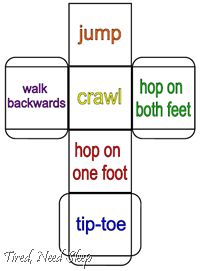 